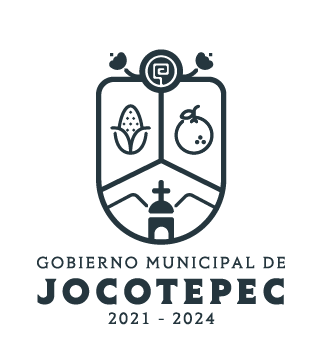 ¿Cuáles fueron las acciones proyectadas (obras, proyectos o programas) o Planeadas para este trimestre?PROGRAMA 1. PROGRAMA PARA FORTALECER A LA POBLACIÓN EN CONDICIONES DE VULNERABILIDAD.PROGRAMA 2. PERSONAS ADULTAS MAYORES.PROGRAMA 3. PROGRAMA PARA ATENDER A PERSONAS CON DISCAPACIDAD.ACTIVIDAD 1. ATENCIÓN Y PROTECCIÓN A NIÑAS, NIÑOS Y ADOLESCENTES.ACTIVIDAD 2. SERVICIOS A POBLACIÓN EN GENERAL.ACTIVIDAD 3. IMPLEMENTACIÓN DE PADRONES.ACTIVIDAD 4. FOMENTO A LA RECONSTRUCCIÓN DEL TEJIDO SOCIAL.Resultados Trimestrales (Describir cuáles fueron los programas, proyectos, actividades y/o obras que se realizaron en este trimestre). FORTALECIMIENTO A LA POBLACIÓN EN CONDICIONES DE VULNERABILIDADPRIMEROS 1,000 DÍAS DE VIDAEn este programa hay 180 beneficiarios, de los cuales 50 son mujeres embarazadas y/o en período de lactancia y 130 son lactantes.Se dieron pláticas de orientación alimentaria y cápsulas informativas a los beneficiarios.Se llevó a cabo la entrega de apoyos alimentarios correspondientes al mes de abril, mayo y retroactivo de marzo otorgando un total de 540 despensas y 1,200 litros de leche.El personal encargado tomó la capacitación en DIF JALISCO del tema Reglas de Operación del Programa (SEDIF).Se realizó la difusión de los comités de contraloría social, para invitar a nuestros beneficiarios a participar y formar parte.PROGRAMA DE ASISTENCIA SOCIAL ALIMENTARIA A GRUPOS PRIORITARIOSEl programa beneficia a 601 personas de las siguientes vulnerabilidades:Niñas y niños de 2 a 5 años 11 meses no escolarizados: 143 beneficiarios.Adultos mayores: 190 beneficiarios.Personas en situación de carencia alimentaria o desnutrición y personas con discapacidad: 268 beneficiarios.Se entregó el apoyo alimentario correspondiente a los meses de enero, febrero, marzo, abril y mayo con un total de 3,005 despensas y 22,610 litros de leche.PROGRAMA DE ALIMENTACIÓN ESCOLAREste programa cuenta con 2,540 beneficiarios de 42 escuelas, de las cuales, 18 cuentan con cocina Menutre, en este período se realizaron las siguientes actividades:Inventario de Cocinas Menutre con evidencia fotográfica.Se aplicaron 558 encuestas de frecuencia de consumo y aceptación de alimentos.Entrega de menús y folletos a las escuelas beneficiadas.Conformación de comités de contraloría.Se impartieron pláticas de orientación alimentaria.DESARROLLO COMUNITARIOEn esta área el objetivo es lograr que las comunidades con alto grado de marginación puedan desarrollarse de manera integral y logren un emprendimiento. Actualmente se cuenta con 5 grupos comunitarios los cuales son:Jocotepec centro (costura y bordado)San Cristóbal Zapotitlán (artesanía con hoja de maíz)Chantepec (huerto)Jocotepec (enfermería)San Cristóbal Zapotitlán (artesanía con palma) Se dio tierra al grupo de Chantepec para que puedan continuar con la siembra y material a los grupos de Jocotepec y San Cristobal para que puedan realizar sus actividades.Limpieza constante en las áreas de trabajo y los huertos.En colaboración con la asociación ProMéxico, se está capacitando en temas de emprendimiento a las integrantes del grupo de Chantepec.El promotor asistió a diversas capacitaciones para el buen funcionamiento de los proyectos. TRABAJO SOCIALConforme al procedimiento de esta área se  brindó atención a  108   personas que se presentaron a las instalaciones del DIF Jocotepec de las cuales se realizan las siguientes acciones:Orientación social  aplicando entrevista o estudio socioeconómico (según  el caso) informes respecto a los programas de trabajo social, (requisitos para solicitar apoyos y documentos de soporte)Informes servicio Unidad Básica de Rehabilitación  (estudio  para descuentos).Informes de la fundación Pro niños incapacitados del lago    (  2 ingresos)Reportes de violencia  intrafamiliarMaltrato infantil en coordinación con equipo interdisciplinario  con la DIPPNNA del municipio de Jocotepec, se llevó a cabo 7 acompañamientos, 4 diligencias y 4 resguardos.  Coordinación  con juzgados 1º y 2º   para la elaboración de estudios socioeconómicosDesglose de apoyos otorgadosATENCIÓN AL ADULTO MAYORSe cuenta con 2 Comedores Asistenciales, uno en Jocotepec donde a partir de mayo cuenta con 40 beneficiarios, ahí se otorgaron 2,560 desayunos y 2,560 comidas; y  en Zapotitán de Hidalgo hay 37 beneficiarios, aquí se dieron 2,038 desayunos y 2,038 comidas; En San Juan Cosalá se apoyó a 24 beneficiarios durante los meses de abril y mayo, otorgando un total de 504 desayunos.En los Comedores asistenciales de Jocotepec y Zapotitán se realizan actividades como la elaboración de manualidades, convivencia con juegos de mesa, etc.En este periodo se celebró a las mamás en los tres comedores, en junio se tuvo la semana del adulto mayor con el afán de crear conciencia sobre los derechos de este grupo vulnerable y que se identifiquen los signos de violencia y maltrato hacia ellos.ATENCIÓN A PERSONAS CON DISCAPACIDADEn la unidad Básica de Rehabilitación (UBR) se brindaron los siguientes servicios: Consultas otorgadas por el médico especialista en rehabilitación: 13.Personas atendidas en la unidad básica de rehabilitación:29 Hombres32 MujeresCon un total de 61 personas atendidas en este periodo.Electroterapia:240Mecanoterapia:260Hidroterapia:260En total 266 terapias.ATENCIÓN Y PROTECCIÓN A NIÑAS, NIÑOS Y ADOLESCENTESSe sigue trabajando con el taller de prevención de riesgos psicosociales en las siguientescasas de formación:Casa de Formación del MolinoLunes por las tardes se realizan actividades de prevención de riesgos psicosocialesatendiendo a 12 NNA.Se dio por terminado el taller de Panadería y Repostería.Se sigue trabajando con el Proyecto Agentes de Cambio y asesorías psicológicas con los alumnos de la Telesecundaria Niños Héroes de la comunidad del Molino.Casa de Formación del ChanteLos días jueves tanto por el turno matutino y vespertino se trabaja con el proyecto del “LUDOMOVIL” y talleres de prevención atendiendo a 45 NNA.Los días sábados se sigue con el proyecto del taller de música el cual cuenta con 50 alumnos.Delegación de NextipacSe dio por terminado el proyecto del “Tecnobuss” en la escuela 15 de Mayo.Casa de Formación PotrerillosSe concluyó con las actividades de prevención de riesgos psicosociales.Se iniciaron asesorías psicológicas en la Telesecundaria Miguel Hidalgo.Cursos de semana de PascuaSe realizó el taller de pascua en las delegaciones de San Juan Cósala, Chante, Potrerillos y el Molino atendiendo aproximadamente 70 NNA, en el cual realizaron actividades recreativas, huevitos de pascua.Día recreativoEl día 30 de Junio se realizó día recreativo con 22 NNA de las delegaciones del Molino, Potrerillos, El Chante, donde realizaron actividades lúdicas, juego y recreativas.Se cuenta con la Delegación Institucional de la Procuraduría de Protección de Niñas, Niños y Adolescentes, que atiende reportes y denuncias de maltrato infantil. Actualmente se cuenta con 18 pupilos en resguardo, para quienes se gestionó el proyecto 59 con un recurso de $62,849.16; en este período se atendieron 30 reportes y 10 denuncias.CAICEl Centro de Atención Infantil Comunitario brinda el servicio de educación preescolar, actualmente se cuenta con 88 alumnos.El día miércoles 19 de abril se realizó el macro simulacro en el cual CAIC participó de manera activa, con apoyo y supervisión de protección civil de nuestro municipio.Del 24 al 27 de abril se festejó el día del niño realizando distintas actividades:Lunes: cineMartes: peinado locoMiércoles: búsqueda del tesoroJueves: actividades acuáticasTambién durante este periodo recibimos un apoyo de DIF Jocotepec, realizando el cambio de nuestros juegos exteriores por unos nuevos.En el mes de junio se realizó el festival de mamá y papá.El personal asistió a las reuniones de Consejo Técnico Escolar para poder brindar una educación de calidad a nuestros alumnos.SERVICIOS A POBLACIÓN EN GENERALDel 17 al 28 de abril se llevó a cabo el “festival del niño y de la niña Crea y Recrea” en las delegaciones y en la cabecera municipal. En dicho festival se tuvo la colaboración de las diferentes áreas del ayuntamiento y de la asociación BIO-TU, se realizaron actividades recreativas promoviendo la sana convivencia.Personal de la DIPPNNA asistió a una mesa de trabajo en la ciudad de Ocotlán.El 25 de abril nuestro municipio fue sede regional para la presentación a presidentes y directivos de los Sistemas DIF de las reglas de operación de los programas alimentarios, de trabajo social y prevención de violencia.La presidenta y director de DIF asistieron al Centro de Rehabilitación Integral del Sistema DIF Jalisco para recibir capacitación referente al trato y apoyos para personas con discapacidad.Se firmó un convenio de colaboración con la Asociación Pro-México para lograr la capacitación en emprendimiento a los grupos de Desarrollo Comunitario.Como parte de nuestras tradiciones, tuvimos presencia en la peregrinación del Sr. Del Huaje que correspondía al ayuntamiento municipal.Se llevó a cabo el festejo del día de la madre con los grupos de adultos mayores.El grupo de NNA de San Juan Cosalá, presentó un concierto a las madres.Se realizó el Festival del día de la madre para festejar a las mamás del municipio, donde pudieron disfrutar de comediantes, música y una tarde de spa.Del 12 al 15 de junio se llevó a cabo la semana de prevención de violencia a las personas adultas mayores.Se asistió a honores todos los martes en conmemoración del bicentenario del nacimiento del Estado Libre y Soberano de Jalisco.Se colaboró en el festejo de los 200 Años de Jalisco como Estado Libre y Soberano.Como parte de la colaboración con el IDEFT, se llevó a cabo la entrega de constancias del Curso de Barbería clásica, Barbería avanzada y Decoración con globos, en el auditorio Marcos Castellanos.JURÍDICOSe ha brindado asesoría legal y jurídica puntual a todas las personas que lo han solicitado en los siguientes rubros:1.- Familiar:26 Citatorios para acuerdo de pensión alimenticia, convivencia y divorcio.6 Convenios de Guardia, Custodia, Convivencia y Pensión alimenticia10 Asesorías sobre divorcio1 Asesorías sobre escrituración3 Testimoniales para registro extemporáneoApoyo a persona en situación de calle para regreso a su lugar deorigenConvenio de Colaboración Promexico y Sistema DIF JocotepecConvenio de Colaboración Berrymex y Sistema DIF JocotepecApoyo y seguimiento a la actualización de la página de DIF41 Platicas PrematrimonialesAtención y apoyo a la Unidad de Transparencia para la resolución del tema de los Avisos de Privacidad del DIF Jocotepec.Asistencia a la capacitación impartida por Personal de Transparencia del Ayuntamiento de Jocotepec respecto del Manejo de la PNT impartido en el mes de Junio en las instalaciones del DIF Jocotepec.ODONTOLOGÍASe brindaron 4 consultas odontológicas.PSICOLOGÍASe brindaron un total de 70 consultas psicológicas y 4 valoraciones psicológicas para el juzgado, beneficiando a 33 personas.Montos (si los hubiera) del desarrollo de dichas actividades. ¿Se ajustó a lo presupuestado? NoEn que beneficia a la población o un grupo en específico lo desarrollado en este trimestre.Los beneficiados de los programas alimentarios pueden tener acceso a la alimentación nutritiva y balanceada, mejorando su estado nutricional y con ello su calidad de vida y rendimiento académico en el caso de desayunos escolares.Las actividades de los grupos de desarrollo comunitario contribuyen a mejorar la calidad de vida de los beneficiarios, mediante el aprendizaje y emprendimiento.La atención a las personas adultas mayores es indispensable para salvaguardar sus derechos e integridad.La atención en UBR contribuye a mejorar la calidad de vida del paciente para que pronto pueda reincorporarse a sus actividades cotidianas.Los talleres impartidos a niñas, niños y adolescentes ayudan a disminuir el tiempo que éstos pasan en las calles, focalizándolos en actividades lúdicas, artísticas y de esparcimiento, lo que tiene un impacto positivo en su desarrollo integral.El CAIC contribuye a la formación integral de niñas y niños en edad preescolar, además es un gran apoyo a las madres y padres trabajadores, ya que el horario se ajusta a la jornada laboral.Las asesorías jurídicas contribuyen a armonizar la convivencia de las familias.La atención odontológica y psicológica ayuda al bienestar del individuo. ¿A qué programa de su POA pertenecen las acciones realizadas y a que Ejes del Plan Municipal de Desarrollo 2021-2024 se alinean?PROGRAMA 1. PROGRAMA PARA FORTALECER A LA POBLACIÓN EN CONDICIONES DE VULNERABILIDAD.PROGRAMA 2. PERSONAS ADULTAS MAYORES.PROGRAMA 3. PROGRAMA PARA ATENDER A PERSONAS CON DISCAPACIDAD.ACTIVIDAD 1. ATENCIÓN Y PROTECCIÓN A NIÑAS, NIÑOS Y ADOLESCENTES.ACTIVIDAD 2. SERVICIOS A POBLACIÓN EN GENERAL.ACTIVIDAD 3. IMPLEMENTACIÓN DE PADRONES.ACTIVIDAD 4. FOMENTO A LA RECONSTRUCCIÓN DEL TEJIDO SOCIAL.EJE ESTRATEGICO 1. CULTURA, EDUCACIÓN, SALUD Y DEPORTE.EJE ESTRATÉGICO 2. DESARROLLO ECONÓMICO Y TURISMO.EJE ESTRATÉGICO 5. SEGURIDAD CIUDADANA.EJE ESTRATÉGICO 7. DERECHOS HUMANOS, INCLUSIÓN E IGUALDAD.De manera puntual basándose en la pregunta 2 (Resultados Trimestrales) y en su POA, llene la siguiente tabla, según el trabajo realizado este trimestre.N° de personas atendidasApoyo y /o servicio otorgado4 personastransporte1 personas medicamento2 personascompra de insumos médicos 5  personasoficio de descuento  UBR1 personagastos funerarios 4 personastramites certificados de discapacidad1 personas apoyos especiales (económico) 6 personas lentes 1 persona pañales en donación 1 personas transporte de  ambulancia NºPROGRAMA O ACTIVIDAD POA 2023ACTIVIDAD NO CONTEMPLADA (Llenar esta columna solo en caso de existir alguna estrategia no prevista)Nº LINEAS DE ACCIÓN O ACTIVIDADES PROYECTADASNº LINEAS DE ACCIÓN O ACTIVIDADES REALIZADASRESULTADO(Actvs. realizadas/Actvs. Proyectadas*100)1Programa 1. Programa para Fortalecer a la Población en  condiciones de Vulnerabilidad242395.8 %2Programa 2.personas Adultas Mayores88100 %3Programa 3. programa para atender a personas con Discapacidad3266 %1Actividad 1. Atención y Protección a niñas, niños y adolescentes9888 %2Actividad 2. servicios a Población en  General66100 %3Actividad 3. Implementación de Padrones44100 %4Actividad 4.Fomento a la Reconstrucción del Tejido  Social.22100 %TOTAL92.8 %